	Psoriasisförbundet Jönköpings län	Inbjuder till årsmöte med söndagsmiddag			                  	            Söndagen den 28 April 2019, kl 13.00	            Tallnäs stiftsgård Skillingaryd	          PROGRAM13.00	Samling – söndagsmiddag till subventionerat pris för medlem	50 kronor, icke medlem 150 kronor per person.Betala gärna med Swiss till 123 252 79 6814.00          Före detta chefen för trafikpolisen i Jönköpings LänGöran Bäckström berättar.             Från Byling till Polis.15.00	Kaffepaus15.20 	ÅrsmötesförhandlingarAnmälan tillLennart Hugosson 0708-16 19 36  lennart_hugosson@hotmail.comLisbet Björnståhl 0708-87 27 80 lisbet.bjornstahl@hotmail.com ellerOBS! Tala om vid anmälan om du önskar specialkostAlla medlemmar och anhöriga hälsas varmt välkomna!PSORIASISFÖRBUNDET JÖNKÖPINGS LÄNStyrelsenOm Du vill har årsmöteshandlingarna hemsända före årsmötet kontakta Ulla Stahre-Gustavsson på telefon 070-628 06 04.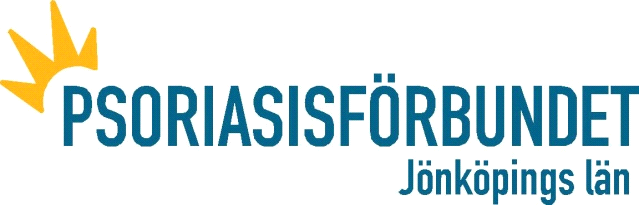 